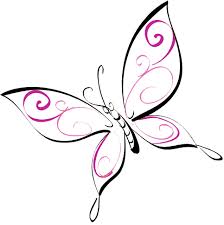 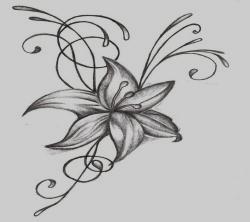 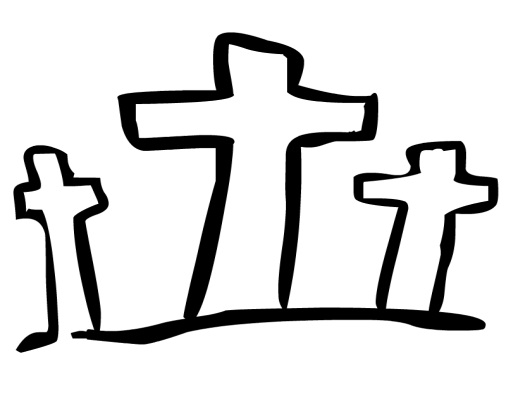 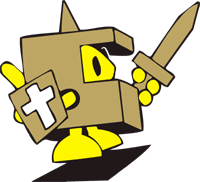 07 07-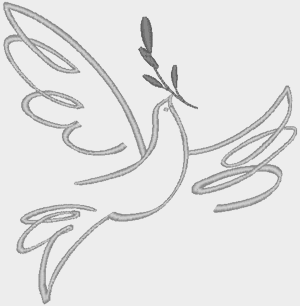 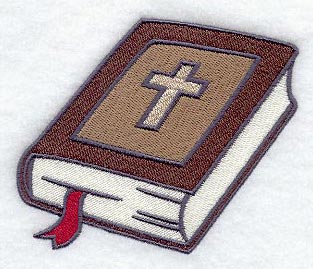 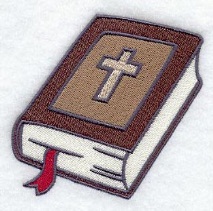 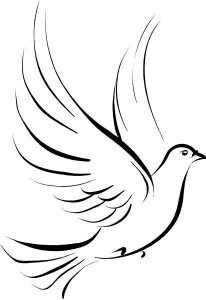 